от 25 июня 2019 года                                                                                                          №  7-6с. ТалдаОб утверждении Положения об общественных обсуждениях, публичных слушаниях в Талдинском сельском поселенииВ соответствии с Федеральным законом от 6 октября 2003г. № 131-ФЗ "Об общих принципах организации местного самоуправления в Российской Федерации" и Уставом Талдинского сельского поселения, сельский Совет депутатов Талдинского сельского поселенияРЕШИЛ:1. Отменить Положение о публичных слушаниях в Талдинском сельском поселении, утвержденное решением сельского Совета депутатов МО Талдинское сельское поселение № 3-4 от 26.12.2005 года. 2. Утвердить Положение об общественных обсуждениях, публичных слушаниях в Талдинском сельском поселении согласно приложения.2. Обнародовать настоящее решение в установленном порядке и разместить на официальном сайте муниципального образования «Усть-Коксинский район» на странице Талдинского сельского поселения.3. Решение вступает в силу со дня его обнародования.       Глава Талдинского поселения                                                             В.П. НазароваПриложение
к Решению сельского Совета депутатов
Талдинского сельского поселенияот 25 июня 2019г. № 7-6Настоящее Положение устанавливает в соответствии с Конституцией Российской Федерации, Федеральным законом от 6 октября 2003 года № 131-ФЗ "Об общих принципах организации местного самоуправления в Российской Федерации" и Уставом муниципального образования Талдинское сельское поселение (далее - Устав) порядок организации и проведения общественных обсуждений, публичных слушаний в Талдинском сельском поселении (далее – Порядок)Статья 1. Основные понятияВ настоящем Положении используются следующие основные термины и понятия:публичные слушания (далее - слушания) - форма реализации прав населения города на участие в процессе принятия решений органами местного самоуправления посредством проведения собрания для публичного обсуждения проектов муниципальных правовых актов по вопросам местного значения и других общественно значимых вопросов;представитель общественности - физическое или юридическое лицо, а также их ассоциации, организации, группы или иные объединения, за исключением тех, кто принимает решение по данному вопросу в силу служебных обязанностей, представляет органы власти или участвует в деятельности на основании возмездного договора с органами местного самоуправления;оргкомитет - коллегиальный орган, сформированный на паритетных началах из должностных лиц органов местного самоуправления, депутатов сельского Совета депутатов и представителей общественности, осуществляющий организационные действия по подготовке и проведению слушаний;эксперты слушаний - должностные лица органов местного самоуправления и представители общественности, принимающие участие в прениях на слушаниях для аргументации своих рекомендаций по рассматриваемым вопросам;общественные обсуждения (далее - обсуждения) - публичное обсуждение проектов решений органов местного самоуправления, осуществляющих отдельные публичные полномочия, с обязательным участием в таком обсуждении уполномоченных лиц указанных органов, представителей граждан и общественных объединений, интересы которых затрагиваются соответствующим решением.
Статья 2. Цели проведения обсуждений, слушанийОбсуждения, слушания проводятся в целях:1) обсуждения проектов муниципальных правовых актов с участием населения Талдинского сельского поселения;2) выявления, учета мнения и интересов населения по вопросам, выносимым на публичные обсуждения, слушания.Статья 3. Вопросы, выносимые на общественные обсуждения, публичные слушания1. Слушания проводятся по вопросам местного значения и их решения носят рекомендательный характер для органов местного самоуправления.2. На слушания выносятся:1) проект Устава Талдинского сельского поселения, а также проект муниципального нормативного правового акта о внесении изменений и дополнений в данный Устав, кроме случаев, когда в Устав вносятся изменения в форме точного воспроизведения положений Конституции Российской Федерации, федеральных конституционных законов, Конституции Республики Алтай и законов Республики Алтай в целях приведения Устава в соответствие с этими нормативными правовыми актами;2) проект местного бюджета и отчет о его исполнении;3) проект стратегии социально-экономического развития муниципального образования;4) вопросы о преобразовании поселения, за исключением случаев, если в соответствии со статьей 13 Федерального закона от 6 октября 2003 года № 131-ФЗ "Об общих принципах организации местного самоуправления в Российской Федерации" для преобразования муниципального образования требуется получение согласия населения муниципального образования, выраженного путем голосования;5) проекты планировки территории, проекты, предусматривающие внесение изменений в проекты планировки территории;6) проекты межевания территории, проекты, предусматривающие внесение изменений в проекты межевания территории.3. На обсуждения выносятся:1) проект генерального плана поселения, проект, предусматривающий внесение изменений в генеральный план поселения;2) проект правил землепользования и застройки поселения, проект, предусматривающий внесение изменений в Правила землепользования и застройки поселения;3) проект правил благоустройства территории поселения, проект, предусматривающий внесение изменений в правила благоустройства территории поселения;4) проект решения о предоставлении разрешения на условно разрешенный вид использования земельного участка или объекта капитального строительства;5) проект решения о предоставлении разрешения на отклонение от предельных параметров разрешенного строительства, реконструкции объектов капитального строительства.Обсуждения или слушания не проводятся в случаях, предусмотренных Градостроительным кодексом Российской Федерации и другими федеральными законами.Статья 3.1. Порядок организации и проведения общественных обсуждений, публичных слушаний1. Порядок организации и проведения обсуждений по проекту Генерального плана, по внесению в него изменений, определяется статьей 12 настоящего Положения.2. Порядок организации и проведения обсуждений по проекту правил благоустройства территории поселения, по внесению в него изменений, определяется статьей 13 настоящего Положения.Срок проведения обсуждений по проекту правил благоустройства территории поселения со дня обнародования оповещения о начале обсуждений до дня обнародования заключения о результатах обсуждений не может быть менее одного месяца и более трех месяцев.3. Порядок организации и проведения обсуждений, слушаний по вопросам землепользования и застройки, в том числе указанным в пунктах 5, 6 части 2, части 3 статьи 3 настоящего Положения, определяется Правилами землепользования и застройки муниципального образования Талдинское сельское поселение.4. Порядок организации и проведения слушаний по проекту местного бюджета и по отчету о его исполнении устанавливается настоящим Положением с учетом Положения о бюджетном процессе в муниципальном образовании Талдинское сельское поселение.Статья 4. Инициаторы общественных обсуждений или слушаний1. Инициаторами обсуждений или слушаний могут являться: инициативная группа жителей поселения численностью не менее 10 человек (далее - население), сельский Совет депутатов Талдинского сельского поселения (далее – сельский Совет депутатов) или глава Талдинского сельского поселения (далее – глава поселения).2. Инициатива сельского Совета депутатов о проведении обсуждений или слушаний может исходить от:1) постоянных комитетов сельского Совета депутатов;2) группы депутатов сельского Совета депутатов не менее 5 человек.Статья 5. Назначение общественных обсуждений или слушаний1. Обсуждения или слушания, проводимые по инициативе населения или сельского Совета депутатов, назначаются решением сельского Совета депутатов, проводимые по инициативе главы поселения - назначаются распоряжением главы поселения.2. В распоряжении о назначении слушаний, установленных пунктами 1 - 4 части 2 статьи 3 настоящего Положения, указываются:1) тема слушаний;2) дата проведения слушаний - не ранее 7 дней и не позднее двух месяцев со дня официального опубликования распоряжения о назначении слушаний. Проект устава муниципального образования, проект муниципального правового акта о внесении изменений и дополнений в устав муниципального образования не позднее, чем за 30 дней до дня рассмотрения вопроса о принятии устава муниципального образования, внесении изменений и дополнений в устав муниципального образования подлежат официальному опубликованию (обнародованию);3) время и место проведения слушаний;4) состав организационного комитета (далее - Оргкомитет). В состав Оргкомитета на паритетных началах включаются должностные лица органов местного самоуправления, депутаты сельского Совета депутатов.4. Распоряжение о назначении слушаний не позднее 10 дней с даты его подписания подлежит официальному обнародованию. При официальном обнародовании распоряжения о назначении слушаний необходимо одновременно обнародовать установленный порядок учета предложений по теме, вопросам слушаний, порядок участия граждан в их обсуждении, а также проект муниципального правового акта, выносимого на слушания.Статья 6. Процедура назначения слушаний сельским Советом депутатов1. Для принятия решения сельского Совета депутатов о назначении слушаний его инициаторы представляют следующие документы:1) представление с указанием темы слушаний и обоснованием ее общественной значимости;2) список предлагаемого инициаторами состава Оргкомитета;3) при инициативе жителей поселения - список инициативной группы по форме, установленной в приложении 1 к настоящему Положению.2. Решение сельского Совета депутатов о назначении слушаний принимается на очередном заседании, в соответствии с регламентом сельского Совета депутатов.3. При отклонении инициативы о проведении слушаний ее инициаторы могут повторно внести предложение о назначении слушаний по данной теме с приложением не менее 50 подписей жителей поселения (форма подписного листа установлена приложением 2 к настоящему Положению).4. Если в поддержку назначения слушаний высказалось не менее 50 жителей поселения, слушания по указанной теме назначаются сельским Советом депутатов в обязательном порядке.Статья 7. Организация подготовки к слушаниям1. Администрация поселения организует проведение первого заседания Оргкомитета не позднее 7 дней после назначения слушаний.2. Выборы председателя оргкомитета, который организует его работу, производятся на первом заседании оргкомитета из его состава.3. Полномочия оргкомитета:1) определяет перечень конкретных вопросов, выносимых на обсуждение по теме слушаний;2) определяет перечень должностных лиц, специалистов и других представителей общественности, приглашаемых к участию в слушаниях в качестве экспертов, и направляет им официальные обращения с просьбой дать свои рекомендации и предложения по вопросам, выносимым на обсуждение;3) содействует участникам слушаний в получении информации, необходимой им для подготовки рекомендаций по вопросам слушаний и в предоставлении информации на слушания;4) организует подготовку проекта итогового документа по форме, установленной в приложении 3 к настоящему Положению, состоящего из рекомендаций и предложений по каждому из вопросов, выносимых на слушания. В проект итогового документа включаются все поступившие в письменной форме рекомендации и предложения после проведения их редакционной подготовки по согласованию с авторами;5) составляет список экспертов слушаний и направляет им приглашения. В состав экспертов включаются все должностные лица, специалисты, представители общественности, подготовившие рекомендации и предложения для проекта итогового документа;6) назначает ведущего и секретаря слушаний для ведения слушаний и составления протокола;7) оповещает население поселения о проведении слушаний в соответствии со статьей 8 настоящего Положения;8) определяет место и время проведения слушаний с учетом количества приглашенных участников и возможности свободного доступа для жителей поселения, представителей органов местного самоуправления;9) регистрирует участников слушаний и обеспечивает их проектом итогового документа.4. Оргкомитет формирует план работы, распределяет обязанности своих членов и составляет перечень задач по подготовке и проведению слушаний.5. Оргкомитет вправе создавать рабочие группы для решения конкретных организационных и содержательных задач и привлекать к своей деятельности других лиц.Статья 8. Извещение населения о слушаниях1. Население не позднее, чем за 7 дней до даты проведения слушаний извещается о проведении слушаний путем обнародования на информационных стендах поселения объявления, содержащего сведения о вопросе либо муниципальном правовом акте, выносимом на слушания, о дате, времени и месте проведения слушаний, об источнике опубликования всех материалов слушаний, а также контактные данные Оргкомитета.2. Оргкомитет может использовать и другие формы информирования населения о проводимых слушаниях.Статья 9. Участники общественных обсуждений или слушаний1. Участниками слушаний, установленных пунктами 1 - 4 части 2 статьи 3 настоящего Положения, получающими право на выступление для аргументации своих предложений, являются эксперты, которые внесли в оргкомитет в письменной форме свои рекомендации по вопросам слушаний не позднее, чем за 1 день до даты проведения слушаний.2. Участниками слушаний без права выступления могут быть все заинтересованные жители поселения, представители органов местного самоуправления, средств массовой информации и другие физические и юридические лица.3. Участниками обсуждений или слушаний по проектам генеральных планов, проектам правил землепользования и застройки, проектам планировки территории, проектам межевания территории, проектам правил благоустройства территорий, проектам, предусматривающим внесение изменений в один из указанных утвержденных документов, являются граждане, постоянно проживающие на территории, в отношении которой подготовлены данные проекты, правообладатели находящихся в границах этой территории земельных участков и (или) расположенных на них объектов капитального строительства, а также правообладатели помещений, являющихся частью указанных объектов капитального строительства.4. Участниками обсуждений по проектам решений о предоставлении разрешения на условно разрешенный вид использования земельного участка или объекта капитального строительства, проектам решений о предоставлении разрешения на отклонение от предельных параметров разрешенного строительства, реконструкции объектов капитального строительства являются граждане, постоянно проживающие в пределах территориальной зоны, в границах которой расположен земельный участок или объект капитального строительства, в отношении которых подготовлены данные проекты, правообладатели находящихся в границах этой территориальной зоны земельных участков и (или) расположенных на них объектов капитального строительства, являются граждане, постоянно проживающие в границах земельных участков, прилегающих к земельному участку, в отношении которого подготовлены данные проекты, правообладатели таких земельных участков или расположенных на них объектов капитального строительства, правообладатели помещений, являющихся частью объекта капитального строительства, в отношении которого подготовлены данные проекты, а в случае, предусмотренном частью 3 статьи 39 Градостроительного кодекса Российской Федерации, также правообладатели земельных участков и объектов капитального строительства, подверженных риску негативного воздействия на окружающую среду в результате реализации данных проектов.Статья 10. Процедура проведения слушаний1. Перед началом проведения слушаний оргкомитет организует регистрацию участников слушаний с выдачей проекта итогового документа.2. Ведущий слушаний открывает слушания и оглашает его тему, инициаторов их проведения, предложения оргкомитета по времени выступления участников заседания, представляет себя и секретаря заседания.3. Время выступления экспертов определяется голосованием участников слушаний, исходя из количества выступающих и времени, отведенного для проведения заседания, но не может быть менее 3 минут на одно выступление.4. Для организации прений ведущий слушаний объявляет вопрос, по которому проводится обсуждение, и предоставляет слово экспертам в порядке размещения их предложений в проекте итогового документа для аргументации их позиции.5. По окончании выступления эксперта (или по истечении предоставленного времени) ведущий слушаний дает возможность участникам собрания задать уточняющие вопросы по позиции и (или) аргументам эксперта и предоставляет дополнительное время для ответов на вопросы. Время ответов на вопросы не может превышать времени основного выступления эксперта.6. Эксперты вправе снять свои рекомендации и (или) присоединиться к предложениям, выдвинутым другими экспертами слушаний. Решение экспертов об изменении их позиции по рассматриваемому вопросу отражается в протоколе и итоговом документе.7. После окончания выступлений экспертов по каждому вопросу повестки слушаний ведущий слушаний обращается к экспертам с вопросом о возможном изменении их позиции по итогам проведенного обсуждения.8. После окончания прений по всем вопросам повестки слушаний ведущий слушаний предоставляет слово секретарю слушаний для уточнения рекомендаций, оставшихся в итоговом документе после рассмотрения всех вопросов заседания. Ведущий слушаний уточняет, не произошло ли дополнительное изменение позиций участников перед окончательным принятием итогового документа.9. В итоговый документ слушаний входят все не отозванные их авторами рекомендации и предложения. Итоговый документ считается принятым после реализации всеми желающими экспертами своего права на отзыв своих предложений и рекомендаций из проекта итогового документа. Все изменения позиций экспертов отражаются в протоколе слушаний.10. После принятия итогового документа ведущий слушаний напоминает участникам слушаний о возможности внесения в оргкомитет в письменной форме дополнительных предложений и (или) снятии своих рекомендаций из итогового документа в течение последующих 7 дней и закрывает слушания.Статья 11. Публикация материалов слушаний и учет их результатов при принятии решений органами местного самоуправления1. В течение 7 дней после окончания слушаний Оргкомитет организует принятие дополнительных предложений и регистрирует заявления о снятии своих рекомендаций экспертами слушаний и подготавливает итоговый документ к публикации. Все поступившие предложения и изменения в итоговый документ регистрируются в протоколе Оргкомитета, который предъявляется для ознакомления любым заинтересованным лицам.Все дополнительно поступившие предложения и материалы оформляются в качестве приложений к итоговому документу слушаний и передаются вместе с ним в орган местного самоуправления, принявший распоряжение о назначении слушаний для принятия решения и последующего хранения.Оргкомитет обеспечивает обнародование итогового документа слушаний.2. В случае, если распоряжение о назначении слушаний было принято сельским Советом депутатов, Оргкомитет также направляет итоговый документ главе поселения для дачи заключения по каждому вопросу, вынесенному на слушания. Глава поселения не позднее 14 дней со дня получения итогового документа направляет в сельский Совет депутатов заключение по каждому вопросу с соответствующим обоснованием.Сельский Совет депутатов в течение 10 дней с момента получения заключения главы поселения на итоговый документ слушаний выносит вопрос о рассмотрении результатов слушаний на рассмотрение постоянного комитета сельского Совета депутатов, в ведении которого находятся рассматриваемые вопросы, и включает в повестку дня очередного заседания сельского Совета депутатов.Председатель Оргкомитета представляет на заседания постоянных комитетов сельского Совета депутатов материалы проведенных слушаний.Рассмотрение рекомендаций слушаний проводится сельским Советом депутатов по каждому вопросу слушаний, по которому есть рекомендации в итоговом документе.3. По итогам публичных слушаний глава поселения или сельский Совет депутатов принимают решения по существу каждого из рассматриваемых вопросов.4. Решения главы поселения и сельского Совета депутатов по итогам рассмотрения результатов слушаний, включая мотивированное обоснование принятых решений, подлежат официальному обнародованию.5. Оргкомитет прекращает свою деятельность после принятия решения по результатам слушаний.Статья 12. Порядок организации и проведения общественных обсуждений по проекту генерального плана, в том числе по внесению в него изменений1. В целях соблюдения права человека на благоприятные условия жизнедеятельности, прав и законных интересов правообладателей земельных участков и объектов капитального строительства по проекту генерального плана, в том числе по проекту внесения в него изменений с учетом положений Градостроительного кодекса Российской Федерации, проводятся обсуждения, за исключением случаев, предусмотренных Градостроительным кодексом Российской Федерации и другими федеральными законами.2. Обсуждения не проводятся в случае внесения в Генеральный план изменений, предусматривающих изменение границ муниципального образования в целях жилищного строительства или определения зон рекреационного назначения.3. В случае внесения изменений в генеральный план в отношении части территории муниципального образования обсуждения проводятся с участием правообладателей земельных участков и (или) объектов капитального строительства, находящихся в границах территории муниципального образования, в отношении которой осуществлялась подготовка указанных изменений.4. При проведении обсуждений в целях обеспечения участников обсуждений равными возможностями для участия в обсуждениях территория муниципального образования может быть разделена на части.5. Глава поселения при получении проекта генерального плана, прошедшего проверку, в течение 10 дней направляет в администрацию поселения проект для назначения обсуждений по проекту генерального плана, по проекту внесения изменений в генеральный план либо возвращает проект на доработку. Решение принимается распоряжением главы поселения.6. В оповещении указываются:1) информация о проекте, подлежащем рассмотрению на обсуждениях, и перечень информационных материалов к такому проекту;2) информация о порядке и сроках проведения обсуждений по проекту, подлежащему рассмотрению на обсуждениях;3) информация о месте, дате открытия экспозиции или экспозиций проекта, подлежащего рассмотрению на обсуждениях, о сроках проведения экспозиции или экспозиций такого проекта, о днях и часах, в которые возможно посещение указанных экспозиции или экспозиций;4) информация о порядке, сроке и форме внесения участниками обсуждений предложений и замечаний, касающихся проекта, подлежащего рассмотрению на обсуждениях;5) уполномоченный на проведение обсуждений орган местного самоуправления или созданный им коллегиальный совещательный орган (далее - Организатор общественных обсуждений).Оповещение о проведении обсуждений также должно содержать информацию об официальном сайте, на котором будут размещены проект, подлежащий рассмотрению на обсуждениях, и информационные материалы к нему, или об информационных системах, в которых будут размещены такой проект и информационные материалы к нему, с использованием которых будут проводиться обсуждения согласно Приложению № 6 к настоящему Положению.7. Оповещение о назначении обсуждений не позднее чем за 7 дней до дня размещения на официальном сайте или в информационной системе проекта, должно быть обнародовано в установленном порядке, размещается информация, содержащая сведения о реквизитах принятого правового акта, кратком его содержании, дате его обнародования.Информация о проведении обсуждений распространяется на информационных стендах, соответствующих требованиям приложения № 8 к настоящему Положению, оборудованных около здания Администрации поселения, в местах массового скопления граждан и в иных местах, расположенных на территории, в отношении которой подготовлены соответствующие проекты, и (или) в границах территориальных зон и (или) земельных участков, в пределах которой проводятся общественные обсуждения, иными способами, обеспечивающими доступ участников обсуждений к указанной информации.8. В целях доведения для населения информации о содержании проекта генерального плана, проекта изменений к нему Организатор общественных обсуждений проводит экспозицию или экспозиции такого проекта. В ходе работы экспозиции должны быть организованы консультирование посетителей экспозиции, распространение информационных материалов о проекте, подлежащем рассмотрению на общественных обсуждениях. Консультирование посетителей экспозиции осуществляется представителями Организатора общественных обсуждений и (или) разработчика проекта, подлежащего рассмотрению на общественных обсуждениях в рабочие дни с 14-00 до 16-00 часов.Участники обсуждений, прошедшие идентификацию, имеют право вносить предложения и замечания, касающиеся такого проекта:1) посредством официального сайта или информационных систем;2) в письменной форме в адрес Организатора общественных обсуждений;3) посредством записи в книге учета посетителей и записи предложений и замечаний при проведении экспозиции (Приложение N 7 к настоящему Положению) проекта, подлежащего рассмотрению на обсуждениях.9. Предложения и замечания, внесенные участниками обсуждений подлежат регистрации, а также обязательному рассмотрению Организатором общественных обсуждений, за исключением выявления факта предоставления участником недостоверных сведений.10. Участники обсуждений в целях идентификации представляют сведения о себе (фамилию, имя, отчество (при наличии), дату рождения, адрес места жительства (регистрации) - для физических лиц; наименование, основной государственный регистрационный номер, место нахождения и адрес - для юридических лиц) с приложением документов, подтверждающих такие сведения. Участники обсуждений, являющиеся правообладателями соответствующих земельных участков и (или) расположенных на них объектов капитального строительства и (или) помещений, являющихся частью указанных объектов капитального строительства, также представляют сведения соответственно о таких земельных участках, объектах капитального строительства, помещениях, являющихся частью указанных объектов капитального строительства, из Единого государственного реестра недвижимости и иные документы, устанавливающие или удостоверяющие их права на такие земельные участки, объекты капитального строительства, помещения, являющиеся частью указанных объектов капитального строительства.11. Не требуется представление указанных в пункте 10 настоящей статьи документов, подтверждающих сведения об участниках обсуждений (фамилию, имя, отчество (при наличии), дату рождения, адрес места жительства (регистрации) - для физических лиц; наименование, основной государственный регистрационный номер, место нахождения и адрес - для юридических лиц), если данными лицами вносятся предложения и замечания, касающиеся проекта, подлежащего рассмотрению на обсуждениях, посредством официального сайта (при условии, что эти сведения содержатся на официальном сайте). При этом для подтверждения сведений, указанных в пункте 10 настоящей статьи, может использоваться единая система идентификации и аутентификации.12. Обработка персональных данных участников обсуждений осуществляется с учетом требований, установленных Федеральным законом от 27 июля 2006 года № 152-ФЗ "О персональных данных".13. Организатором общественных обсуждений обеспечивается равный доступ к проекту, подлежащему рассмотрению на обсуждениях, всех участников общественных обсуждений (в том числе путем предоставления при проведении общественных обсуждений доступа к официальному сайту, информационным системам в многофункциональных центрах предоставления государственных и муниципальных услуг и (или) помещениях органов государственной власти республики Алтай, органов местного самоуправления муниципального образования Талдинское сельское поселение, подведомственных им организаций).14. Официальный сайт должен обеспечивать возможность:1) проверки участниками обсуждений полноты и достоверности отражения на официальном сайте внесенных ими предложений и замечаний;2) представления информации о результатах общественных обсуждений, количестве участников общественных обсуждений.15. Предложения участников обсуждений, касающиеся проекта генерального плана, подлежат включению в протокол обсуждений.16. Организатор общественных обсуждений подготавливает и оформляет протокол обсуждений не позднее 7 дней со дня окончания срока обсуждений по форме согласно приложению N 4 к настоящему Положению, в котором указываются:1) дата оформления протокола обсуждений;2) информация об организаторе обсуждений;3) информация, содержащаяся в опубликованном распоряжении о начале обсуждений, дата и источник его опубликования;4) информация о сроке, в течение которого принимались предложения и замечания участников обсуждений, о территории, в пределах которой проводятся обсуждения;5) все предложения и замечания участников обсуждений с разделением на предложения и замечания граждан, являющихся участниками обсуждений и постоянно проживающих на территории, в пределах которой проводятся обсуждения, предложения и замечания иных участников общественных обсуждений.17. К протоколу обсуждений прилагается перечень принявших участие в рассмотрении проекта участников обсуждений, включающий в себя сведения об участниках обсуждений (фамилию, имя, отчество (при наличии), дату рождения, адрес места жительства (регистрации) - для физических лиц; наименование, основной государственный регистрационный номер, место нахождения и адрес - для юридических лиц).18. Участник обсуждений, который внес предложения и замечания, касающиеся проекта, рассмотренного на обсуждениях, имеет право получить выписку из протокола обсуждений, содержащую внесенные этим участником предложения и замечания.19. На основании протокола обсуждений Организатор общественных обсуждений не позднее 10 дней со дня окончания срока обсуждений осуществляет подготовку заключения о результатах обсуждений согласно приложению N 5 к настоящему Положению.В случае разделения территории муниципального образования для проведения публичных слушаний на части, в соответствии с частью 4 настоящей статьи составляется одно заключение о результатах обсуждений по проекту генерального плана.В заключении о результатах обсуждений должны быть указаны:1) дата оформления заключения о результатах обсуждений;2) наименование проекта, рассмотренного на обсуждениях, сведения о количестве участников обсуждений, которые приняли участие в общественных обсуждениях;3) реквизиты протокола обсуждений, на основании которого подготовлено заключение о результатах общественных обсуждений;4) содержание внесенных предложений и замечаний участников обсуждений с разделением на предложения и замечания граждан, являющихся участниками обсуждений и постоянно проживающих на территории, в пределах которой проводятся обсуждения, и предложения и замечания иных участников обсуждений. В случае внесения несколькими участниками обсуждений одинаковых предложений и замечаний допускается обобщение таких предложений и замечаний;5) аргументированные рекомендации организатора обсуждений о целесообразности или нецелесообразности учета внесенных участниками обсуждений предложений и замечаний и выводы по результатам обсуждений.20. В течение 10 дней со дня завершения обсуждений Организатор общественных обсуждений представляет проект генерального плана, проект внесения изменений в него Главе администрации. Обязательными приложениями к проекту генерального плана являются протокол обсуждений и заключение о результатах обсуждений.21. Заключение о результатах обсуждений подлежит обнародованию в установленном порядке.22. Срок проведения обсуждений с момента оповещения жителей муниципального образования об их проведении до дня обнародования заключения о результатах обсуждений не может быть менее одного месяца и более трех месяцев.Статья 13. Порядок организации и проведения общественных обсуждений по проекту правил благоустройства территории, в том числе по внесению в него изменений1. В целях соблюдения права человека на благоприятные условия жизнедеятельности, прав и законных интересов правообладателей земельных участков и объектов капитального строительства по проекту правил благоустройства территории, в том числе по проекту внесения в него изменений с учетом положений Градостроительного кодекса Российской Федерации проводятся обязательные обсуждения, за исключением случаев, предусмотренных Градостроительным кодексом Российской Федерации и другими федеральными законами.2. Глава администрации Талдинского сельского поселения (далее - Глава администрации) при получении проекта правил благоустройства территории, прошедшего проверку, в течение 10-ти дней направляет в администрацию поселения для назначения проведения обсуждений по проекту правил благоустройства территории, по проекту внесения изменений в правила благоустройства территории либо возвращает проект на доработку. Решение принимается распоряжением главы поселения.3. В оповещении указываются:1) информация о проекте, подлежащем рассмотрению на обсуждениях, и перечень информационных материалов к такому проекту;2) информация о порядке и сроках проведения обсуждений по проекту, подлежащему рассмотрению на обсуждениях;3) информация о месте, дате открытия экспозиции или экспозиций проекта, подлежащего рассмотрению на обсуждениях, о сроках проведения экспозиции или экспозиций такого проекта, о днях и часах, в которые возможно посещение указанных экспозиции или экспозиций;4) информация о порядке, сроке и форме внесения участниками обсуждений предложений и замечаний, касающихся проекта, подлежащего рассмотрению на обсуждениях;5) уполномоченный на проведение обсуждений орган местного самоуправления или созданный им коллегиального совещательный орган (далее Организатор общественных обсуждений).Оповещение о проведении обсуждений также должно содержать информацию об официальном сайте, на котором будут размещены проект, подлежащий рассмотрению на обсуждениях, и информационные материалы к нему, или об информационных системах, в которых будут размещены такой проект и информационные материалы к нему, с использованием которых будут проводиться обсуждения согласно Приложению N 6 к настоящему Положению.4. Оповещение о назначении обсуждений не позднее, чем за 7 дней до дня размещения на официальном сайте или в информационных системах проекта, должно быть обнародовано в установленном порядке.Информация о назначении обсуждений распространяется на информационных стендах, соответствующих требованиям приложения N 8 к настоящему Положению, оборудованных около здания Администрации поселения, в местах массового скопления граждан и в иных местах, расположенных на территории, в отношении которой подготовлены соответствующие проекты, и (или) в границах территориальных зон и (или) земельных участков, в пределах которой проводятся обсуждения), иными способами, обеспечивающими доступ участников обсуждений к указанной информации.5. В целях доведения для населения информации о содержании проекта правил благоустройства территории поселения, проекта изменений к нему, Организатор общественных обсуждений проводит экспозицию или экспозиции такого проекта. В ходе работы экспозиции должны быть организованы консультирование посетителей экспозиции, распространение информационных материалов о проекте, подлежащем рассмотрению на обсуждениях. Консультирование посетителей экспозиции осуществляется представителями организатора общественных обсуждений и (или) разработчика проекта, подлежащего рассмотрению на обсуждениях в рабочие дни с 14-00 до 16-00 часов.Участники обсуждений, прошедшие идентификацию, имеют право вносить предложения и замечания, касающиеся такого проекта:1) посредством официального сайта или информационных систем;2) в письменной форме в адрес организатора обсуждений;3) посредством записи в книге учета посетителей и записи предложений и замечаний при проведении экспозиции (Приложение № 7 к настоящему Положению) проекта, подлежащего рассмотрению на обсуждениях.6. Предложения и замечания, внесенные участниками обсуждений, подлежат регистрации, а также обязательному рассмотрению Организатором общественных обсуждений, за исключением выявления факта предоставления участником недостоверных сведений.7. Участники обсуждений в целях идентификации представляют сведения о себе (фамилию, имя, отчество (при наличии), дату рождения, адрес места жительства (регистрации) - для физических лиц; наименование, основной государственный регистрационный номер, место нахождения и адрес - для юридических лиц) с приложением документов, подтверждающих такие сведения. Участники обсуждений, являющиеся правообладателями соответствующих земельных участков и (или) расположенных на них объектов капитального строительства и (или) помещений, являющихся частью указанных объектов капитального строительства, также представляют сведения соответственно о таких земельных участках, объектах капитального строительства, помещениях, являющихся частью указанных объектов капитального строительства, из Единого государственного реестра недвижимости и иные документы, устанавливающие или удостоверяющие их права на такие земельные участки, объекты капитального строительства, помещения, являющиеся частью указанных объектов капитального строительства.8. Не требуется представление указанных в пункте 7 настоящей статьи документов, подтверждающих сведения об участниках обсуждений (фамилию, имя, отчество (при наличии), дату рождения, адрес места жительства (регистрации) - для физических лиц; наименование, основной государственный регистрационный номер, место нахождения и адрес - для юридических лиц), если данными лицами вносятся предложения замечания, касающиеся проекта, подлежащего рассмотрению на обсуждениях, посредством официального сайта (при условии, что эти сведения содержатся на официальном сайте). При этом для подтверждения сведений, указанных в пункте 10 настоящей статьи, может использоваться единая система идентификации и аутентификации.9. Обработка персональных данных участников обсуждений осуществляется с учетом требований, установленных Федеральным законом от 27 июля 2006 года N 152-ФЗ "О персональных данных".10. Организатором общественных обсуждений обеспечивается равный доступ к проекту, подлежащему рассмотрению на обсуждениях, всех участников обсуждений (в том числе путем предоставления при проведении обсуждений доступа к официальному сайту, информационным системам в многофункциональных центрах предоставления государственных и муниципальных услуг и (или) помещениях органов государственной власти Республики Алтай, органов местного самоуправления муниципального образования Талдинское сельское поселение, подведомственных им организаций).11. Официальный сайт должен обеспечивать возможность:1) проверки участниками обсуждений полноты и достоверности отражения на официальном сайте внесенных ими предложений и замечаний;2) представления информации о результатах обсуждений, количестве участников обсуждений.12. Предложения участников обсуждений, касающиеся проекта Правил благоустройства, внесения изменения в него подлежат включению в протокол обсуждений.13. Организатор общественных обсуждений не позднее 7 дней со дня проведения обсуждений подготавливает и оформляет протокол обсуждений по форме согласно приложению № 4 к настоящему Положению, в котором указываются:1) дата оформления протокола обсуждений;2) информация об организаторе обсуждений;3) информация, содержащаяся в опубликованном распоряжении о начале обсуждений, дата и источник его опубликования;4) информация о сроке, в течение которого принимались предложения и замечания участников обсуждений, о территории, в пределах которой проводятся обсуждения;5) все предложения и замечания участников обсуждений, с разделением на предложения и замечания граждан, являющихся участниками обсуждений и постоянно проживающих на территории, в пределах которой проводятся обсуждения, и предложения и замечания иных участников обсуждений.14. К протоколу обсуждений прилагается перечень принявших участие в рассмотрении проекта участников обсуждений, включающий в себя сведения об участниках обсуждений (фамилию, имя, отчество (при наличии), дату рождения, адрес места жительства (регистрации) - для физических лиц; наименование, основной государственный регистрационный номер, место нахождения и адрес - для юридических лиц).15. Участник обсуждений, который внес предложения и замечания, касающиеся проекта, рассмотренного на обсуждениях, имеет право получить выписку из протокола обсуждений, содержащую внесенные этим участником предложения и замечания.16. На основании протокола обсуждений организатор общественных обсуждений не позднее 10 дней со дня проведения общественных обсуждений осуществляет подготовку заключения о результатах обсуждений согласно приложению № 5 к настоящему Положению.В заключении о результатах обсуждений должны быть указаны:1) дата оформления заключения о результатах обсуждений;2) наименование проекта, рассмотренного на обсуждениях, сведения о количестве участников обсуждений, которые приняли участие в обсуждениях;3) реквизиты протокола обсуждений, на основании которого подготовлено заключение о результатах обсуждений;4) содержание внесенных предложений и замечаний участников обсуждений с разделением на предложения и замечания граждан, являющихся участниками обсуждений и постоянно проживающих на территории, в пределах которой проводятся обсуждения, и предложения и замечания иных участников обсуждений. В случае внесения несколькими участниками обсуждений одинаковых предложений и замечаний допускается обобщение таких предложений и замечаний;5) аргументированные рекомендации организатора общественных обсуждений о целесообразности или нецелесообразности учета внесенных участниками обсуждений предложений и замечаний и выводы по результатам общественных обсуждений.17. В течение 10 дней со дня завершения обсуждений Организатор общественных обсуждений представляет проект правил благоустройства территории поселения, проект внесения изменений в правила благоустройства Главе администрации. Обязательными приложениями к проекту правил благоустройства территории поселения являются протокол обсуждений и заключение о результатах обсуждений.18. Заключение о результатах обсуждений подлежит обнародованию в установленном порядке.19. Срок проведения обсуждений с момента оповещения жителей муниципального образования об их проведении до дня опубликования заключения о результатах обсуждений не может быть менее одного месяца и более трех месяцев.Приложение № 1
к Положению об общественных обсуждениях,
публичных слушаниях в Талдинском сельском поселенииСписок членов инициативной группы по проведению публичных слушаний в Талдинском сельском поселенииПриложение № 2
к Положению об общественных обсуждениях,
публичных слушаниях в Талдинском сельском поселенииПОДПИСНОЙ ЛИСТПубличные слушания, общественные обсуждения по теме:«_____________________________________________________________»Мы, нижеподписавшиеся, поддерживаем проведение публичных слушаний, общественных обсуждений по теме: «__________________________________________________________________________________________________________________________ __________________», предлагаемых _____________________________________________ _____________________________________________________________________________. Подписной лист удостоверяю: ________________________________________________________________________________________________________________________________ (фамилия, имя, отчество, серия, номер и дата выдачи паспорта или документа, заменяющего паспорт гражданина, с указанием наименования или кода, выдавшего его органа, адрес места жительства лица, собиравшего подписи, его подпись и дата ее внесения).Приложение № 3
к Положению об общественных обсуждениях,
публичных слушаниях в Талдинском сельском поселенииИТОГОВЫЙ ДОКУМЕНТпубличных слушаний

    Публичные слушания назначены распоряжением ___________________________.    Тема публичных слушаний: _____________________________________________.    Инициатор публичных слушаний: ________________________________________.    Дата проведения публичных слушаний: __________________________________.Приложение № 4
к Положению об общественных обсуждениях,
публичных слушаниях в Талдинском сельском поселении
                                                            УТВЕРЖДАЮ                                     Председатель общественный обсуждений                                     ____________________________________                                           (Ф.И.О., подпись, дата)ПРОТОКОЛобщественных обсужденийN ____________ от ___________________
    По проекту________________________________________________________________________________________________________________________________________________________                          (наименование проекта)Общие сведения о проекте, представленном на общественные обсуждения:территория разработки __ _____________________________________________________сроки разработки _____________________________________________________________организация-заказчик _____________________________________________________________________________________________________________________________________________________________________________________________________________________________________________________________________________________________    (наименование, юридический адрес, телефон, адрес электронной почты)Правовой акт о назначении общественных обсуждений________________________________________________________________________________________________________________________________________________________                         (дата, номер, заголовок)Срок проведения общественных обсуждений________________________________________________________________________________________________________________________________________________________Формы оповещения о проведении общественных обсуждений____________________________________________________________________________________________________________________________________________________________________________________________________________________________________           (название, номер, дата печатных изданий и др. формы)Сведения о проведении экспозиции по материалам________________________________________________________________________________________________________________________________________________________                          (где и когда проведена)
                                 Подпись: секретарь общественных обсуждений                             ______________________________________________Приложение № 5
к Положению об общественных обсуждениях,
публичных слушаниях в Талдинском сельском поселении                                ЗАКЛЮЧЕНИЕо результатах общественных обсужденийпо проекту/вопросу_________________________________________________________________________________________________________________________________________________________________________________________________________________________________(наименование проекта/вопроса)
Общие сведения о проекте, представленном на общественные обсуждения:территория разработки ________________________________________________________сроки разработки _____________________________________________________________организация-заказчик _______________________________________________________________________________________________________________________________________________________________________________________________________________(наименование, юридический адрес, телефон, адрес электронной почты)Правовой акт о назначении общественных обсуждений______________________________________________________________________________________________________________________________________________________(дата, номер, заголовок)Срок проведения общественных обсуждений____________________________________________________________________________________________________________________________________________________________________________________________________________________________________________________________________________________________________________Формы оповещения о проведении общественных обсуждений____________________________________________________________________________________________________________________________________________________________________________________________________________________________________________________________________________________________________________(название, номер, дата печатных изданий и др. формы)Сведения о проведении экспозиции по материалам______________________________________________________________________________________________________________________________________________________(где и когда проведена)Предложения и замечания участников общественных обсуждений____________________________________________________________________________________________________________________________________________________________________________________________________________________________________________________________________________________________________________(количество, выводы)Сведения о протоколе общественных обсуждений______________________________________________________________________________________________________________________________________________________(когда утвержден)Выводы и рекомендации по проведению общественных обсуждений по проекту:________________________________________________________________________________________________________________________________________________________________________________________________________________________________________________________________________________________________________________________________________________________________________________________________________________________________________________________________________________________________________________________________________________________________________________________________________________________                                       Председатель общественных обсуждений                                  _________________________________________                                       (должность, Ф.И.О., подпись, дата)

Приложение № 6
к Положению об общественных обсуждениях,
публичных слушаниях в Талдинском сельском поселении                                ИНФОРМАЦИЯо проведении общественных обсуждений
    На       общественные       обсуждения       представляется      проект___________________________________________________________________________                          (наименование проекта)    Информационные  материалы  по теме общественных обсуждений представлены на экспозиции по адресу _________________________________________________________________________________________________________________________________Экспозиция открыта с _______________________ по ____________________________.                                    (дата открытия экспозиции)         (дата закрытия экспозиции)Часы работы: _______________________ на выставке проводятся консультации по теме          (дата, время общественных обсуждений)    В  период  проведения  общественных  обсуждений  участники общественных обсуждений   имеют  право  представить  свои  предложения  и  замечания  по обсуждаемому проекту посредством:    - официального сайта или информационных систем;    - в письменной форме в адрес организатора общественных обсуждений;    -  записи  в  книге  (журнале)  учета  посетителей  экспозиции проекта,подлежащего рассмотрению на общественных обсуждениях.    Номера  контактных  справочных  телефонов  органа,  уполномоченного  на организацию        и        проведение       общественных       обсуждений:___________________________________________________________________________    Почтовый  адрес  органа,  уполномоченного  на  организацию и проведение общественных обсуждений_____________________________________________________________________________________________________________________________________________________.    Электронный  адрес  органа, уполномоченного на организацию и проведение общественных обсуждений__________________________________________________________________________.    Информационные материалы по проекту____________________________________________________________________________________________________________________________________________________________________________________________________________________________________________________________________________________________________________(наименование проекта)размещены на___________________________________________________________________________Приложение № 7
к Положению об общественных обсуждениях,
публичных слушаниях в Талдинском сельском поселении
ФОРМАкниги учета посетителей и записи предложений и замечанийпри проведении экспозиции
Приложение № 8
к Положению об общественных обсуждениях,
публичных слушаниях в Талдинском сельском поселении

          Информационные стенды, на которых размещаются оповещения о начале общественных обсуждений должны быть максимально заметны, хорошо просматриваемы и функциональны.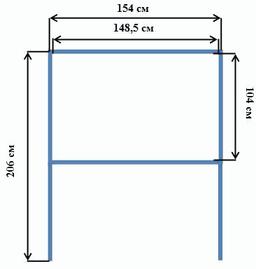 РЕСПУБЛИКА АЛТАЙ УСТЬ-КОКСИНСКИЙ РАЙОНТАЛДИНСКИЙСЕЛЬСКИЙ СОВЕТ ДЕПУТАТОВ АЛТАЙ РЕСПУБЛИКА       КОКСУУ-ООЗЫ АЙМАК ТАЛДУ ДЕПУТАТАРДЫНГ JУРТ СОВЕДИНИНГАДМИНИСТРАЦИЯЗЫ649483  с. Талда, ул. Центральная , 29/2, тел.8(38848) 26-4-58,факс.8(38848) 26-3-43649483  с. Талда, ул. Центральная , 29/2, тел.8(38848) 26-4-58,факс.8(38848) 26-3-43649483  с. Талда, ул. Центральная , 29/2, тел.8(38848) 26-4-58,факс.8(38848) 26-3-43№ п/пФИО члена инициативной группыАдрес места жительства (с указанием индекса)Номер контактного телефонаЛичная подпись№ п/пФамилия, имя, отчествоГод рождения (в возрасте 18 лет – дополнительно число и месяц рождения)Адрес места жительстваСерия и номер паспорта или документа, заменяющего паспорт гражданинаПодпись и дата ее внесенияВопросы, вынесенные на публичные слушанияВопросы, вынесенные на публичные слушанияПредложения и рекомендации экспертовПредложения и рекомендации экспертовПредложения/рекомендации внесены (поддержаны)Примечание№ п/пФормулировка вопроса№ п/пТекст предложения/ рекомендацииФамилия, имя, отчество (при наличии) экспертаПредложения и замечания участников общественных обсужденийКоличествоN п/пФамилия, имя, отчествоМесто жительства (заполняется жителями города)Орган властиПредложение, замечаниеПодпись, дата123456